Уважаемые родители! Просим Вас принять участие в исследовании общественного мнения среди граждан РФ о качестве обеспечения доступности дошкольного образования. Исследование проводится с использованием портала для информирования граждан об обеспечении доступности дошкольного образования по адресу: http://eo.edu.ruИсследование будет проходить до 15 декабря.Инструкция по проведению исследования общественного мнения среди граждан Российской Федерации Зайти по адресу: http://eo.edu.ruВыберите муниципалитет в котором живете.- выберите Федеральный округ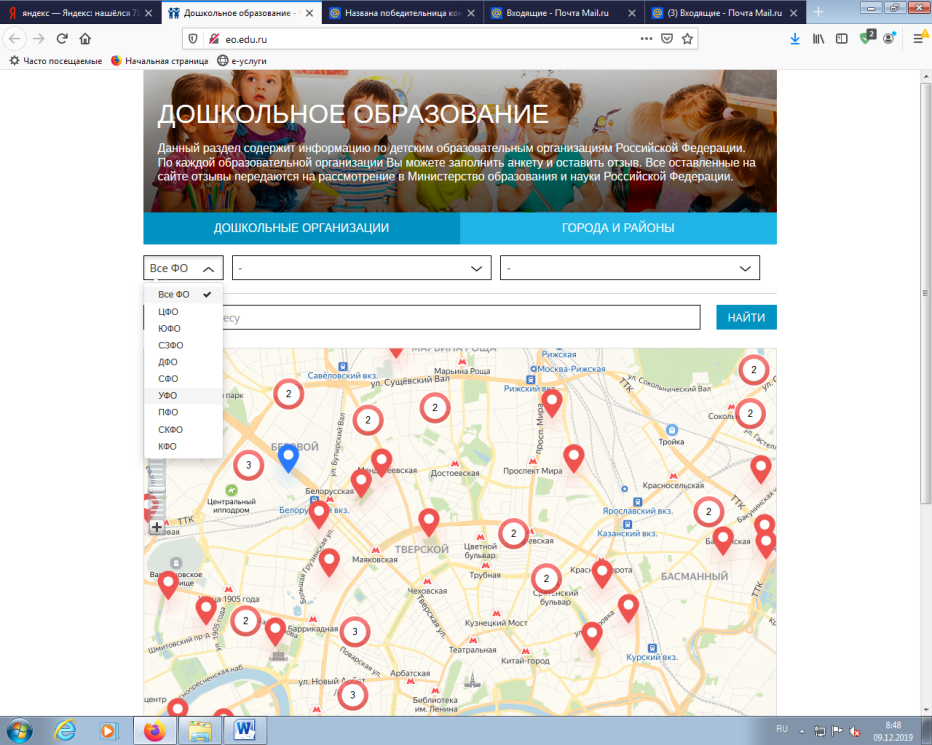 Выберите субъект Российской Федерации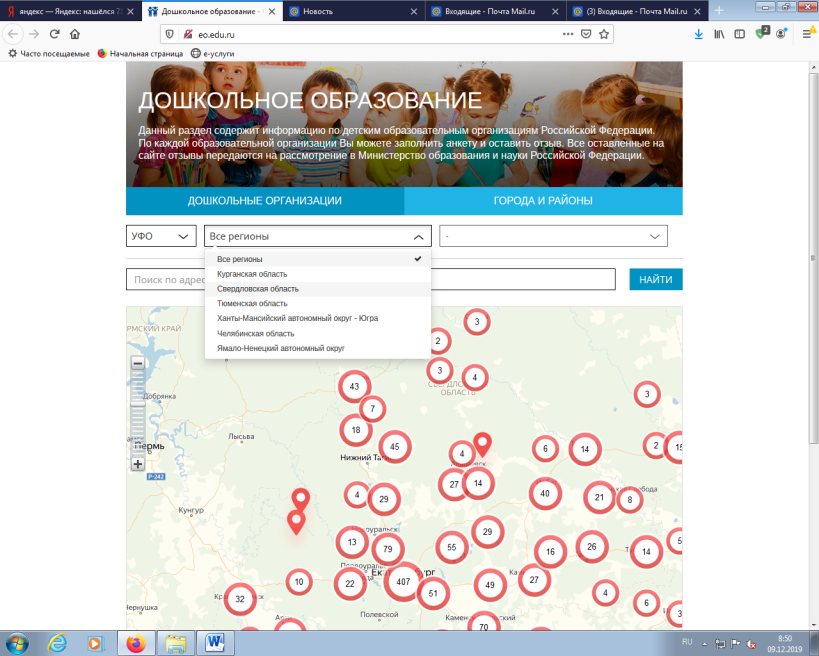 - выберите город  ( город Ирбит  под  номером 20)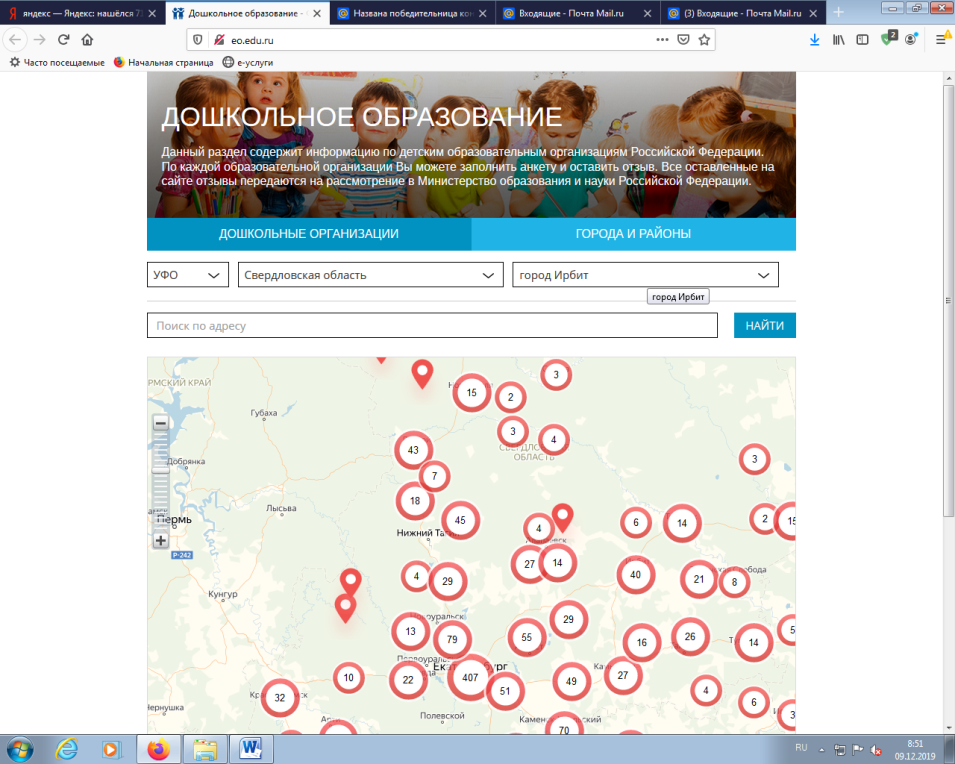  - 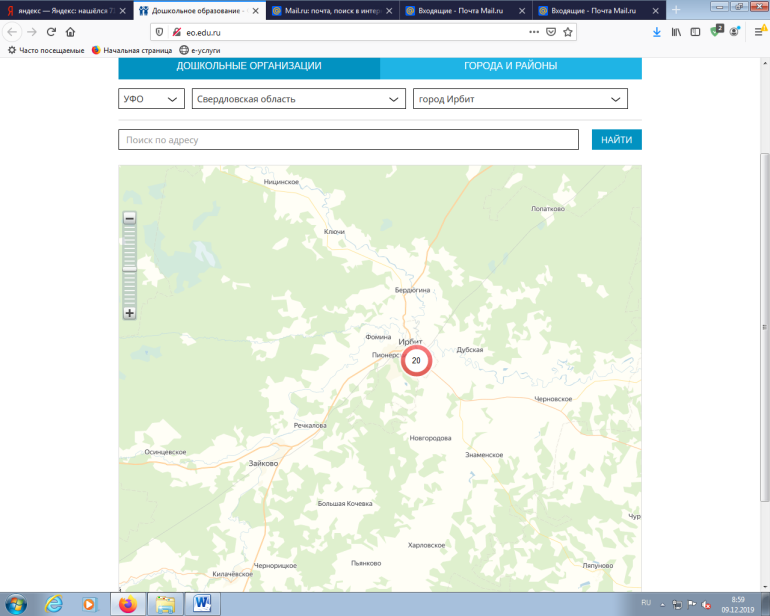 Выберите дошкольную организацию  путем нажатия левой кнопкой мыши на красный булит.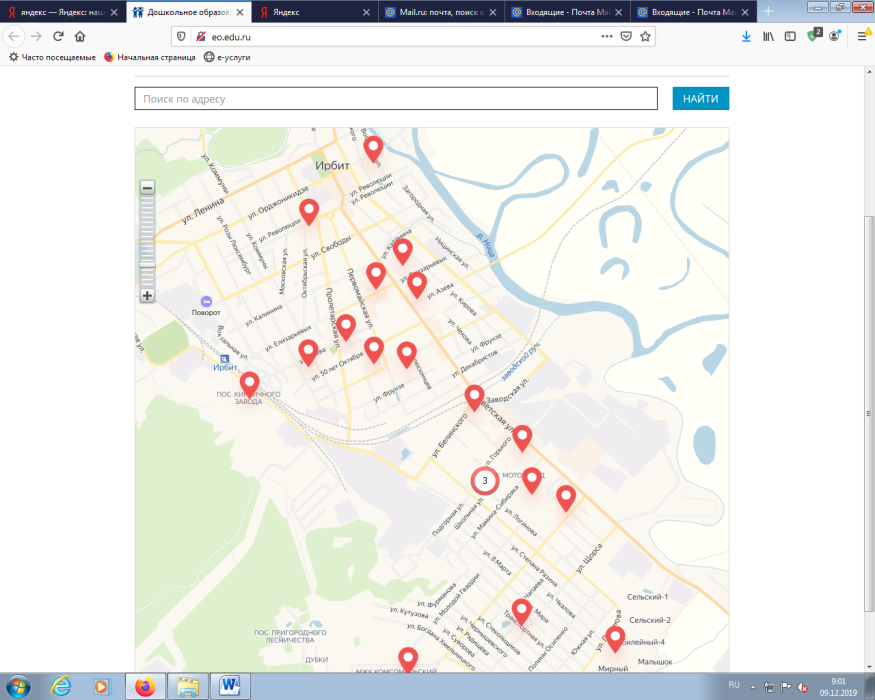 Нажмите кнопку оставить отзыв 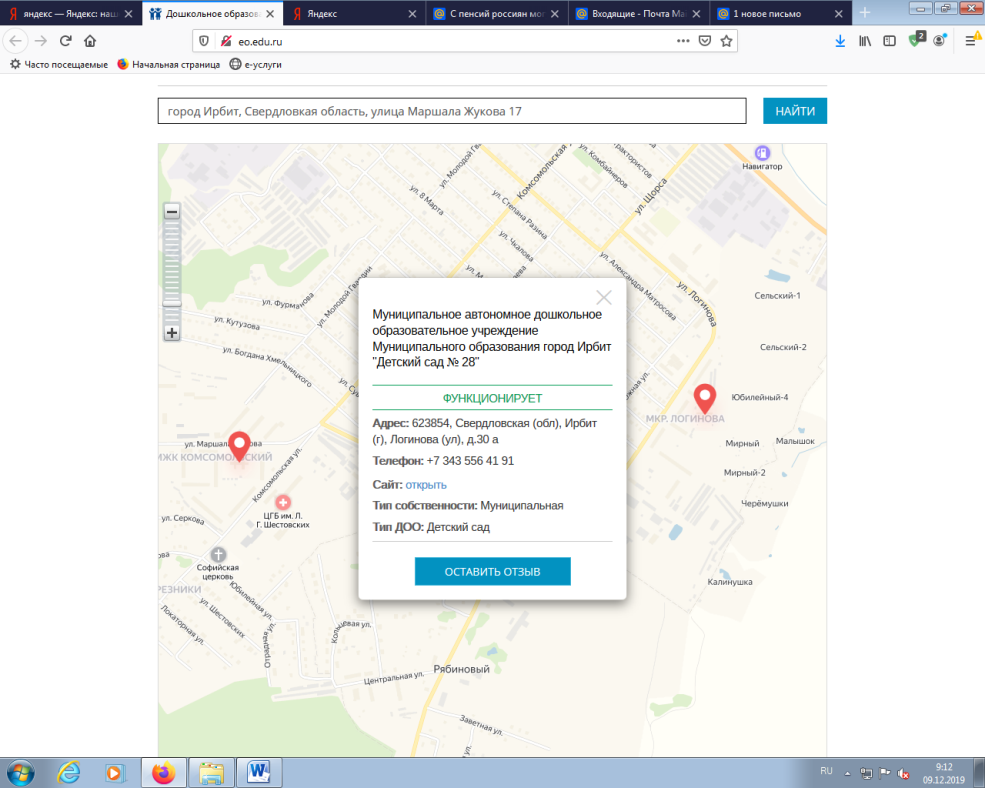 Авторизируйтесь через одну из социальных сетей 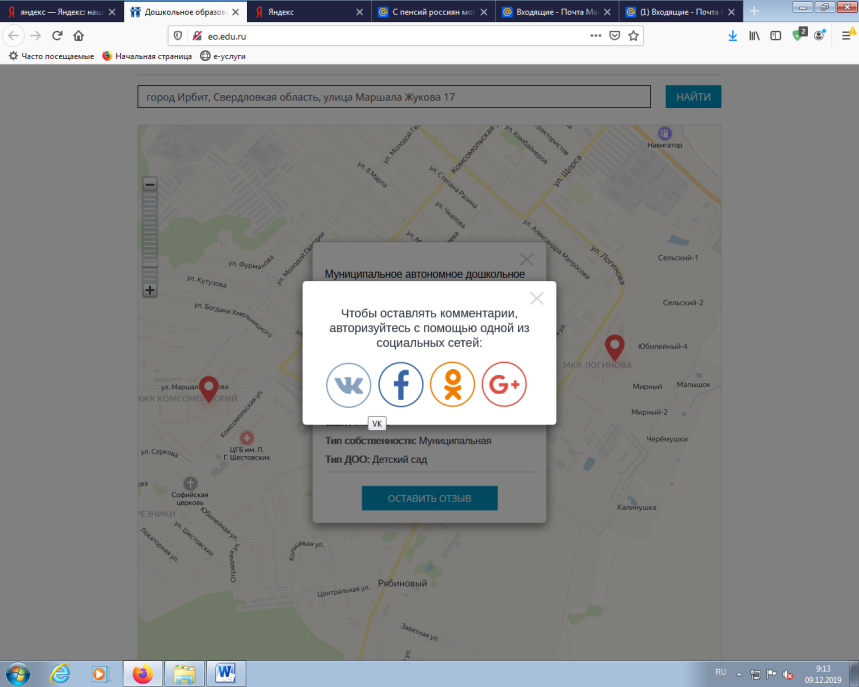 Оцените выбранную организацию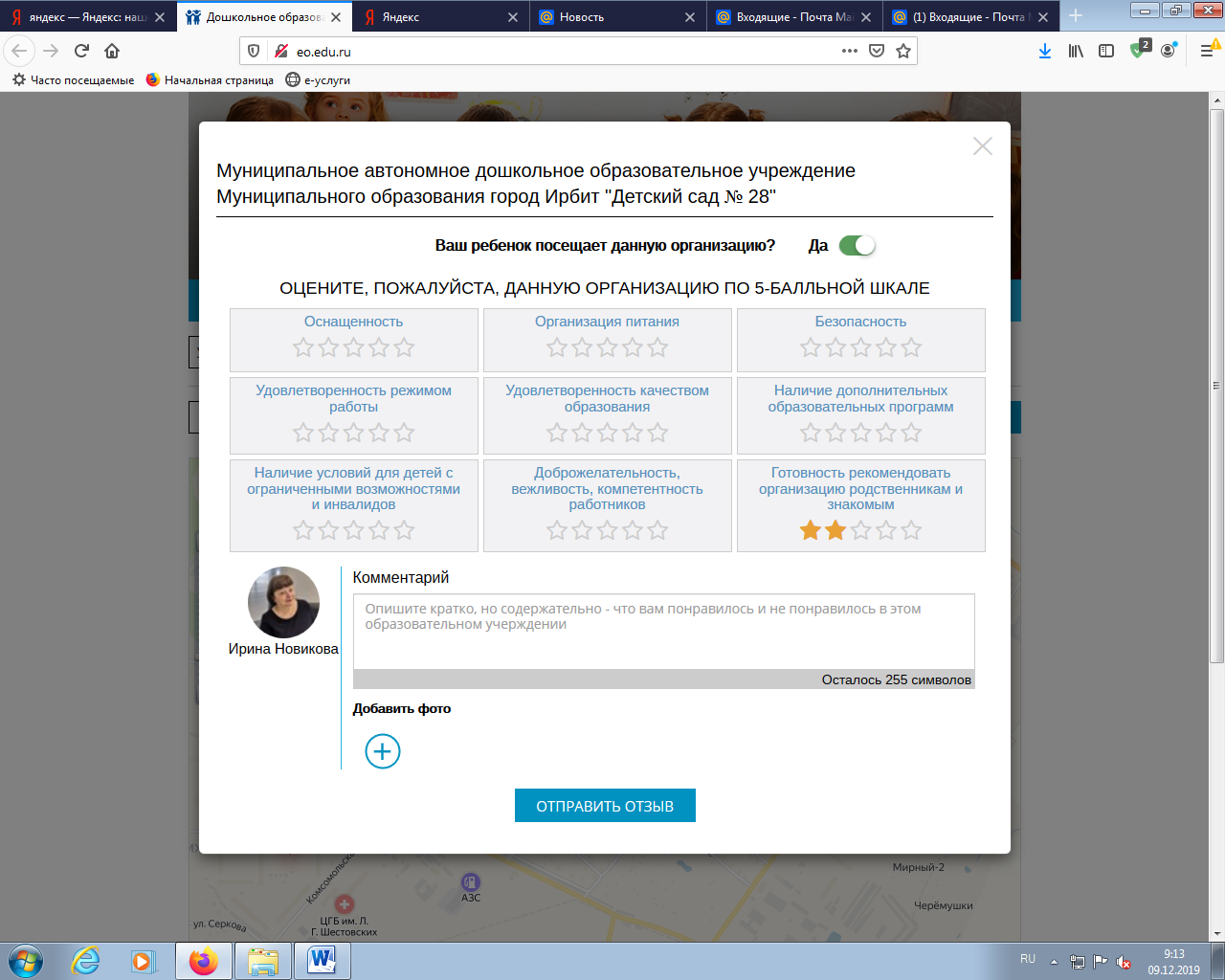 Нажмите кнопку «отправить отзыв»